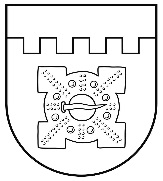 LATVIJAS REPUBLIKADOBELES NOVADA DOMEBrīvības iela 17, Dobele, Dobeles novads, LV-3701Tālr. 63707269, 63700137, 63720940, e-pasts dome@dobele.lvDOMES ĀRKĀRTAS SĒDES PROTOKOLSDobelē2021. gada 15. novembrī									Nr. 14Sēde sasaukta plkst.15:00Sēdi atklāj plkst.15:00Sēdes audioieraksts publicēts Dobeles novada pašvaldības mājaslapā: http://www.dobele.lv/lv/content/domes-sedesSēdi vada – novada domes priekšsēdētājs Ivars Gorskis. Protokolē – sēžu protokolu vadītāja Dace Riterfelte.Piedalās deputāti:Ģirts Ante, Kristīne Briede, Sarmīte Dude, Māris Feldmanis, Edgars Gaigalis, Gints Kaminskis, Linda Karloviča, Edgars Laimiņš, Sintija Liekniņa, Sanita Olševska, Andris Podvinskis, Viesturs Reinfelds, Dace Reinika, Guntis Safranovičs, Andrejs Spridzāns, Ivars Stanga, Indra Špela.Nepiedalās Ainārs Meiers – iemesls: darba pienākumi.Sēdē piedalās pašvaldības administrācijas, iestāžu darbinieki un citi:izpilddirektors Agris Vilks, datortīklu administrators Gints Dzenis, pašvaldības sekretāre Lauma Kuzņecova;pieslēgumā ZOOM platformā - izpilddirektora vietnieks Gunārs Kurlovičs, vecākā konsultante Dzintra Matisone, sabiedrisko attiecību speciāliste Santa Savicka, Juridiskās nodaļas vadītāja Inguna Persidska, Finanšu un grāmatvedības nodaļas vadītāja Jolanta Kalniņa un galvenā grāmatvede Alla Siksna, Pašvaldības policijas priekšnieks Jānis Fecers un priekšnieka vietnieks Andis Lukša, Auces administrācijas pašvaldības izpilddirektors Aldis Lerhs, Administratīvās nodaļas vadītāja Evija Lintiņa, Sociālā dienesta vadītāja Evita Mežule, Izglītības, kultūras un sporta nodaļas vadītāja Valda Zvirbule, sabiedrisko attiecību speciāliste Gita Šēfere-Šteinberga, bāriņtiesas priekšsēdētāja Inga Vikštrema, Attīstības nodaļas vadītājs Ilmārs Matvejs un projektu koordinatore Kristīne Ozoliņa, Tērvetes administrācijas Sociālā dienesta vadītāja Daiga Freidenfelde, Bikstu un Zebrenes pagasta pārvaldes vadītāja Irēna Dabra, Nekustamā īpašuma nodaļas vadītāja Austra Apsīte un citi. Sēdē piedalās laikraksta “Zemgale” galvenā redaktore Indra Cehanoviča.Ivars Gorskis informē par izsludināto darba kārtības jautājumu, informē, ka uz sēdi uzaicināts potenciālais izpilddirektora amata kandidāts, līdzšinējais Dobeles novada pašvaldības izpilddirektors Agris Vilks. Atgādina, ka likuma “Par pašvaldībām” 21. panta pirmās daļas 11. punkts noteic, ka tikai dome var iecelt amatā izpilddirektoru, 40. panta pirmā un ceturtā daļa nosaka, ka par pašvaldības izpilddirektora amatam izvirzīto kandidatūru balso atklāti, vārdiski un ar vēlēšanu zīmēm.Lai veiktu balsošanas procedūru, Ivars Gorskis ierosina izveidot balsu skaitīšanas komisiju trīs personu sastāvā – Sanita Olševska, Ģirts Ante un Andris Podvinskis.Iebildumu nav.Dobeles novada domes deputāti vienbalsīgi ar 18 balsīm PAR (Ģirts Ante, Kristīne Briede, Sarmīte Dude, Māris Feldmanis, Edgars Gaigalis, Ivars Gorskis, Gints Kaminskis, Linda Karloviča, Edgars Laimiņš, Sintija Liekniņa, Sanita Olševska, Andris Podvinskis, Viesturs Reinfelds, Dace Reinika, Guntis Safranovičs, Andrejs Spridzāns, Ivars Stanga, Indra Špela) PRET – nav, ATTURAS – nav, vienojoties ATBALSTA Ivara Gorska priekšlikumu izveidot balsu skaitīšanas komisiju šādā sastāvā: Sanita Olševska; Ģirts Ante; Andris Podvinskis.Darba kārtība:Par Dobeles novada pašvaldības izpilddirektora iecelšanu amatā1.§Par Dobeles novada pašvaldības izpilddirektora iecelšanu amatā(I.Gorskis)Ivars Gorskis norāda par likuma “Par pašvaldībām” 68. panta pirmajā daļā noteikto, ka pēc domes priekšsēdētāja priekšlikuma dome ieceļ izpilddirektoru, atgādina, ka Dobeles novada dome gājusi demokrātiskāku ceļu un 2021.gada 8.septembrī pieņēmusi lēmumu par atklāta konkursa rīkošanu uz pašvaldības izpilddirektora amatu, un informē par domes priekšsēdētāja izveidotās pretendentu atlases komisijas pieņemto lēmumu.Ivars Gorskis aicina uzdot jautājumus Agrim Vilkam.Jautājumu nav.Tiek izdalītas vēlēšanu zīmes. Ivars Gorskis paskaidro par vēlēšanu zīmju aizpildīšanas kārtību.Deputāti izdara izvēli.Ivars Gorskis izsludina sēdes pārtraukumu balsošanas rezultātu apkopošanai.Balsu skaitīšanas komisija iesniedz protokolu.Ivars Gorskis informē par iesniegtajā balsu skaitīšanas protokolā fiksēto. Protokols Nr. 1 pielikumā)Par Dobeles novada pašvaldības izpilddirektora amatam izvirzīto kandidātu Agri Vilku nodotas „par” 11 balsis (Ģirts Ante, Sarmīte Dude, Ivars Gorskis, Gints Kaminskis, Edgars Laimiņš, Sintija Liekniņa, Sanita Olševska, Dace Reinika, Guntis Safranovičs, Andrejs Spridzāns, Indra Špela), ”pret” – 5 balsis (Kristīne Briede, Māris Feldmanis, Edgars Gaigalis, Andris Podvinskis, Ivars Stanga).Dobeles novada pašvaldības izpilddirektora amata kandidāts Agris Vilks ieguvis vairāk nekā pusi no Dobeles novada domē ievēlēto deputātu balsīm un tiek ievēlēts par Dobeles novada pašvaldības izpilddirektoru. (Lēmums Nr. 244/14 pielikumā)Agris Vilks izsaka uzticību uzliktajai atbildībai.Dace Reinika lūdz nolasīt lēmumu.Ivars Gorskis nolasa lēmumu. Sēde slēgta plkst.15:18Nākamā novada domes sēde 2021.gada 25.novembrīSēdes vadītājs								I.Gorskis (16.11.2021.)Protokolēja								D.Riterfelte (16.11.2021.)Sēdes audioieraksts publicēts Dobeles novada pašvaldības mājaslapā: http://www.dobele.lv/lv/content/domes-sedesLATVIJAS REPUBLIKADOBELES NOVADA DOMEBrīvības iela 17, Dobele, Dobeles novads, LV-3701Tālr. 63707269, 63700137, 63720940, e-pasts dome@dobele.lvLĒMUMSDobelē2021. gada 15. novembrī		Nr.244/14(prot.Nr.14, 1.§)Par Dobeles novada pašvaldības izpilddirektora iecelšanu amatāLikuma “Par pašvaldībām” 21.panta pirmās daļas 11.punkts noteic, ka tikai dome var iecelt amatā izpilddirektoru, 40.panta pirmā un ceturtā daļa noteic, ka par pašvaldības izpilddirektora amatam izvirzīto kandidatūru balso atklāti, vārdiski un ar vēlēšanu zīmēm, 68.panta pirmā daļa noteic, ka pēc domes priekšsēdētāja priekšlikuma dome ieceļ izpilddirektoru.Dobeles novada dome 2021.gada 8.septembrī pieņēma lēmumu Nr.102/8 “Par atklāta konkursa rīkošanu uz jaunizveidotā Dobeles novada pašvaldības izpilddirektora amatu”. Saskaņā ar minēto lēmumu domes priekšsēdētājam tika uzdots organizēt konkursu uz jaunizveidotā Dobeles novada pašvaldības izpilddirektora amatu. Dobeles novada domes priekšsēdētāja izveidotā pašvaldības izpilddirektora amata pretendentu atlases komisija par labāko kandidātu uz Dobeles novada pašvaldības izpilddirektora amatu atzina Agri Vilku.Pamatojoties uz pašvaldības izpilddirektora amata pretendentu atlases komisijas 2021.gada 21.oktobra lēmumu, Dobeles novada domes priekšsēdētājs ierosina domei iecelt Agri Vilku Dobeles novada pašvaldības izpilddirektora amatā, atklāti balsojot ar vēlēšanu zīmēm.Likuma “Par pašvaldībām” 68.panta otrā daļa noteic, ka pašvaldības izpilddirektors  nodrošina pašvaldības iestāžu darba nepārtrauktību, Dobeles novada pašvaldības 2021.gada 19.jūlija saistošo noteikumu Nr.1 “Dobeles novada pašvaldības nolikums” 8.1.un 23.3.apakšpunkts noteic, ka pašvaldības izpilddirektors vada iestādi Dobeles novada pašvaldības administrācija. Likuma “Par interešu konflikta novēršanu amatpersonu darbībā” (turpmāk - Likums) 4.panta pirmās daļas 14.un 16.punkts noteic, ka pašvaldības izpilddirektors un publiskas personas iestādes vadītājs ir valsts amatpersonas. Likuma 7. panta ceturtās daļas 2. punkta “b” apakšpunkts noteic, ka pašvaldības izpilddirektors var savienot valsts amatpersonas amatu ar citu amatu publiskas personas institūcijā, ja to savienošana nerada interešu konfliktu un ir saņemta tās koleģiālās institūcijas rakstveida atļauja, kura attiecīgo personu iecēlusi, ievēlējusi vai apstiprinājusi amatā. Likuma 8.¹ panta ceturtā prim daļa noteic, ka ja institūcija, kas ieceļ, ievēlē vai apstiprina personu valsts amatpersonas amatā, ir tā pati, kura saskaņā ar Likuma 7. panta attiecīgās daļas noteikumiem lemj par atļauju savienot valsts amatpersonas amatu ar citiem amatiem, pamatojoties uz personas sniegto informāciju, jautājumu par atļauju savienot amatus izlemj, arī ieceļot, ievēlot vai apstiprinot personu attiecīgajā amatā. Šādā gadījumā nav nepieciešamas citas atļaujas attiecīgo amatu savstarpējai savienošanai. Izvērtējot iepriekš minēto amatu savienošanas pieļaujamību un kārtību, dome secina, ka pašvaldības izpilddirektora amata savienošana ar publiskas personas iestādes Dobeles novada pašvaldības administrācijas vadītāja amatu neradīs interešu konfliktu, nebūs pretrunā ar valsts amatpersonai saistošām ētikas normām un nekaitēs valsts amatpersonas tiešo pienākumu pildīšanai. Pamatojoties uz likuma “Par pašvaldībām” 21.panta pirmās daļas 11.punktu, 40.panta pirmo un ceturto daļu, 68. pantu, likuma “Par interešu konflikta novēršanu amatpersonu darbībā”4.panta pirmās daļas 14. un 16.punktu, 7.panta ceturtās daļas 2.punkta “b” apakšpunktu, 8.¹ panta ceturto prim daļu, Dobeles novada pašvaldības 2021.gada 19.jūlija saistošo noteikumu Nr.1 “Dobeles novada pašvaldības nolikums” 8.1.apakšpunktu, 22.punktu, 23.3.apakšpunktu, Dobeles novada domes 2021.gada 8.septembra lēmumu Nr.102/8 “Par atklāta konkursa rīkošanu uz jaunizveidotā Dobeles novada pašvaldības izpilddirektora amatu”, pašvaldības izpilddirektora amata pretendentu atlases komisijas 2021.gada 21.oktobra lēmumu,  Dobeles novada dome, atklāti balsojot ar vēlēšanu zīmēm, NOLEMJ:Iecelt Agri Vilku Dobeles novada pašvaldības izpilddirektora amatā.Uzdot Dobeles novada pašvaldības izpilddirektoram pildīt Dobeles novada pašvaldības administrācijas vadītāja pienākumus.Noteikt, ka Agris Vilks lēmuma 1.un 2.punktā noteiktos pienākumus uzsāk pildīt ar 2021.gada 1.decembri.Atļaut Agrim Vilkam savienot pašvaldības izpilddirektora amatu ar Dobeles novada pašvaldības administrācijas vadītāja amatu. 5. Uzdot Dobeles novada domes priekšsēdētājam Ivaram Gorskim noslēgt Darba līgumu ar Dobeles novada pašvaldības izpilddirektoru Agri Vilku uz nenoteiktu laiku.6. Noteikt Dobeles novada pašvaldības izpilddirektoram Agri Vilkam mēnešalgu 2441 EUR apmērā. Domes priekšsēdētājs									I.Gorskis